ПОЛОЖЕНИЕо Гимне города Красный СулинГлава администрацииг. Красного Сулина и Красносулинского района                                                                     С.О. Майборода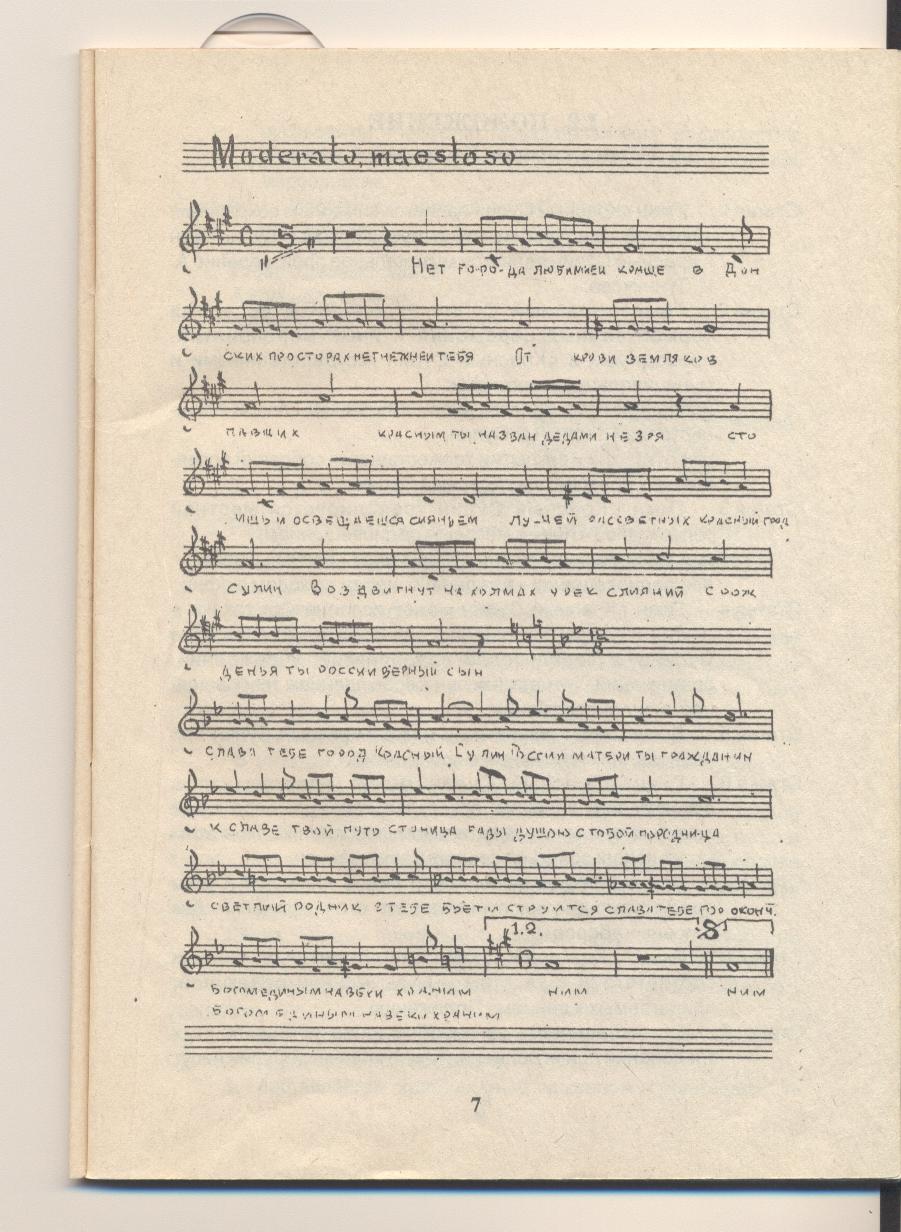 «ТОРЖЕСТВЕННАЯ ПЕСНЯ»/ГИМН/г. Красный Сулин                                                                                                               Слова Н.Платонова                                                                                                               Муз. А.ТунниковаI.Нет города любимее и краше,В Донских просторах нет родней тебяИ в память  земляков павших«Красным» ты назван дедами не зря.                    Стоишь и освещаешься сияньем                    Лучей рассветных красный град Сулин                    Воздвигнут на холмах у рек слияний                    С рожденья ты – России верный сын!ПРИПЕВ:          Слава тебе, город Красный Сулин          России-матери – ты Гражданин!          К славе твой путь проложила станица…          Рады душою с тобой породниться.          Светлый родник в тебе бьет и струиться…          Слава тебе, город Красный Сулин –           Богом единым на веки храним!            Богом единым на веки храним!  II.Купаются в лазури поднебесной,Сияют золотые купола,Счастливые минуты жизни этойТы даришь нам всегда сполна                     Божественные звуки над тобою –                      То звон колоколов Покровской церкви…                     С Россией связан ты своей судьбою!                     Цвети наш город! Будь в веках бессмертен!ПРИПЕВСтатья 1   Гимн г. Красный Сулин является символом сохранения традиций, культуры и истории города Красный Сулин. Гимном г. Красный Сулин является музыкальное произведение А.И. Тунникова.Статья 2    Гимн г. Красный Сулин исполняется во время торжественных церемоний и иных мероприятий, проводимых в г. Красный Сулин государственными и  муниципальными органами: после принятия присяги вновь избранным Главой Администрации  г. Красный Сулин; при открытии и закрытии торжественных собраний, посвященных  праздникам г. Красный Сулин.Статья 3   Гимн г. Красный Сулин транслируется местной телестудией «Лик» и  местным радиовещанием: при телевещании – в дни праздников г. Красный Сулин; при радиовещании – ежедневно, перед выходом в эфир.Статья 4   Гимн г. Красный Сулин может исполняться так же в других случаях по   решению администрации г. Красного Сулина, руководителей предприятий, учреждений, организаций и частных лиц с соблюдением требований настоящего положения.Статья 5   Допускается исполнение Гимна г. Красный Сулин при проведении спортивных мероприятий.Статья 6   Гимн г. Красный Сулин может исполняться в оркестровом, хоровом, оркестрово-хоровом либо иным вокальным и инструментальном исполнении. При этом могут использоваться средства звукозаписи.Статья 7   При публичном исполнении Гимна г. Красный Сулин присутствующие выслушивают его стоя, мужчины – без головных уборов.Статья 8   Гимн г. Красный Сулин исполняется в точном соответствии с текстом и музыкальной редакцией, прилагаемых к данному Положению.Статья 9   Ответственность за несоблюдение установленных требований при исполнении Гимна г. Красный Сулин несут руководители местного самоуправления, предприятий, учреждений и организаций, проводящих соответствующее мероприятие.Статья 10Настоящее положение вступает в силу с момента опубликования.